Saint John Houghton Catholic Voluntary AcademyLearning Support DepartmentHelp your children by producing a visual timetable at home.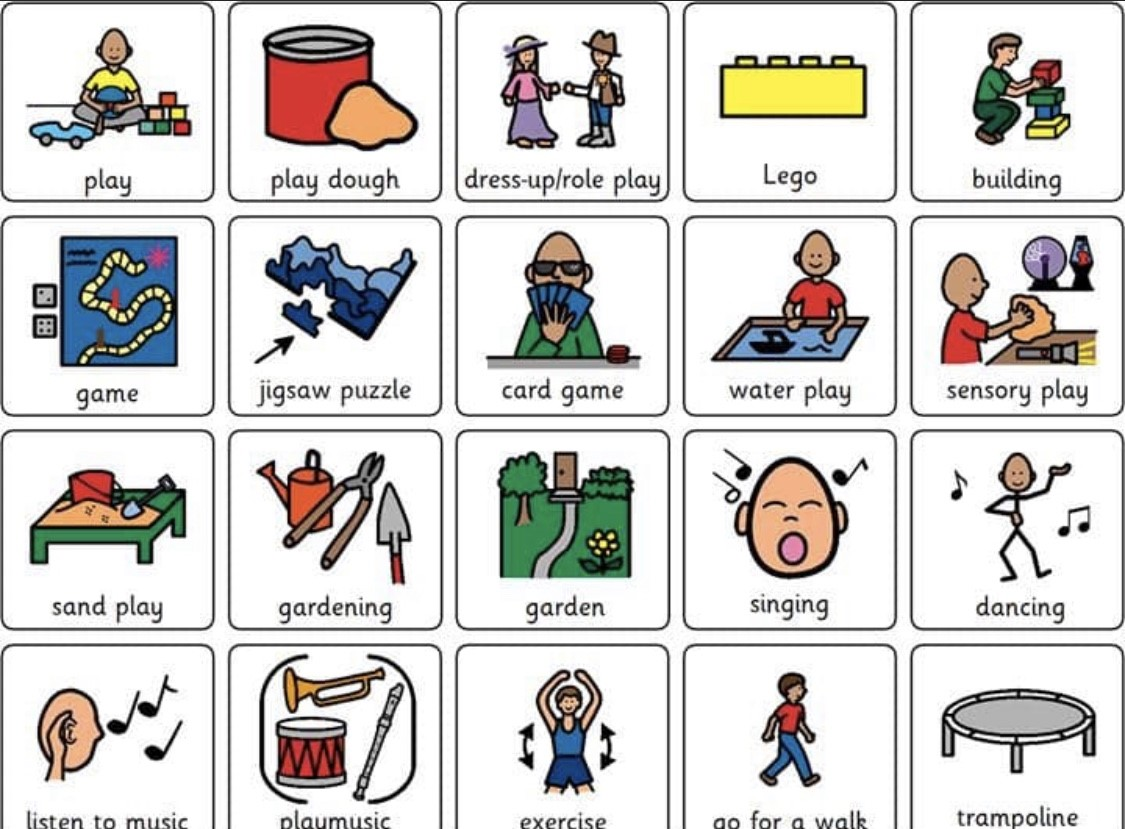 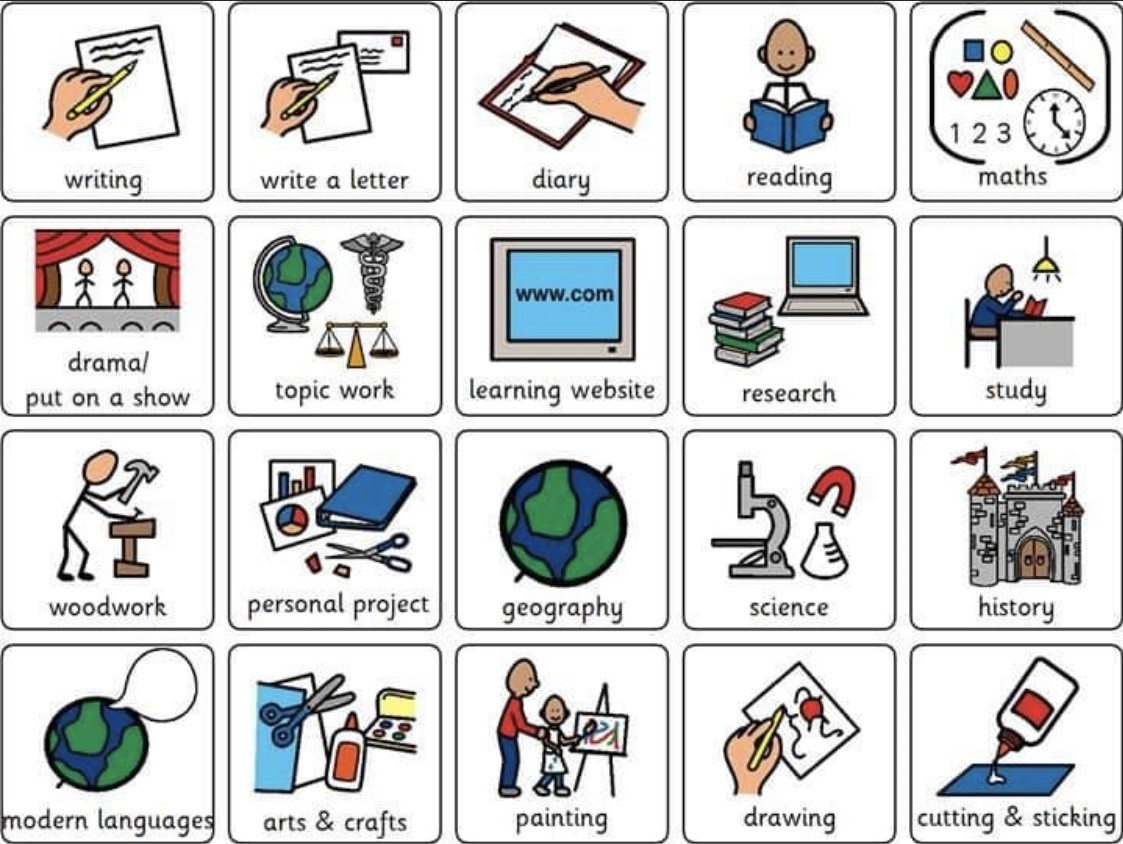 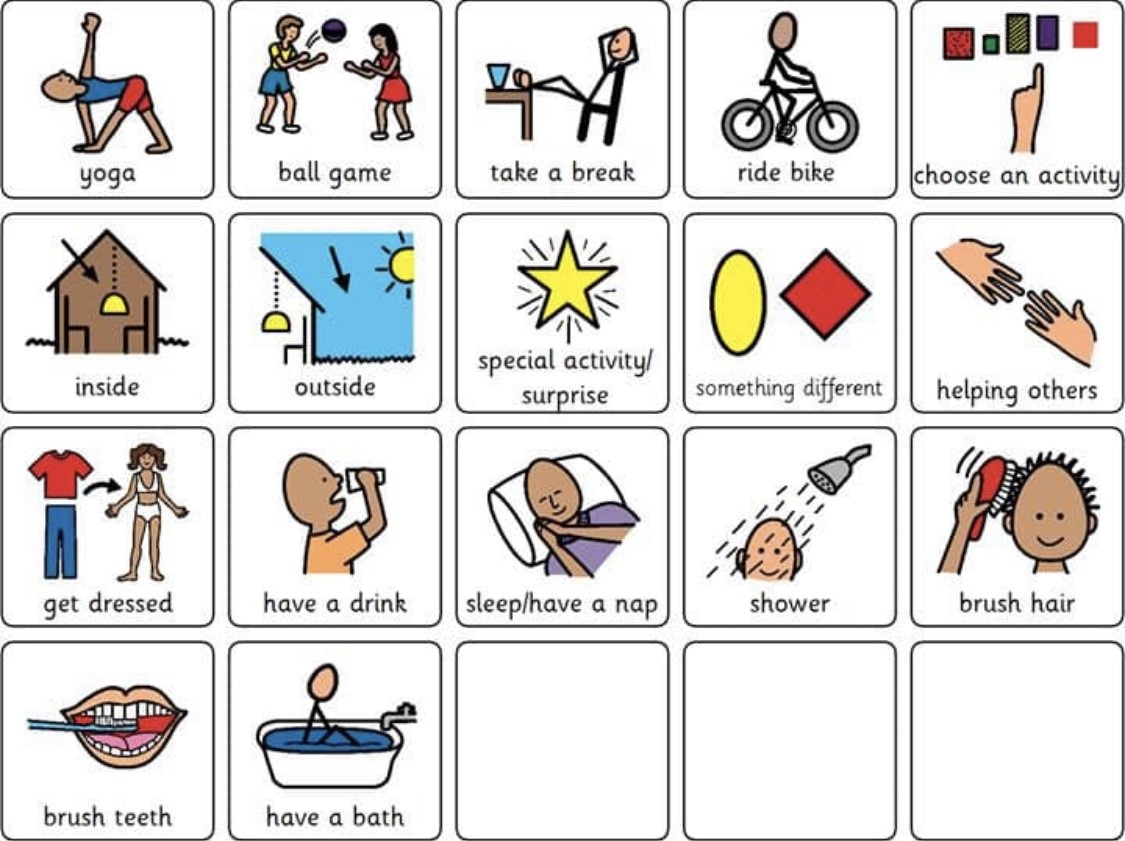 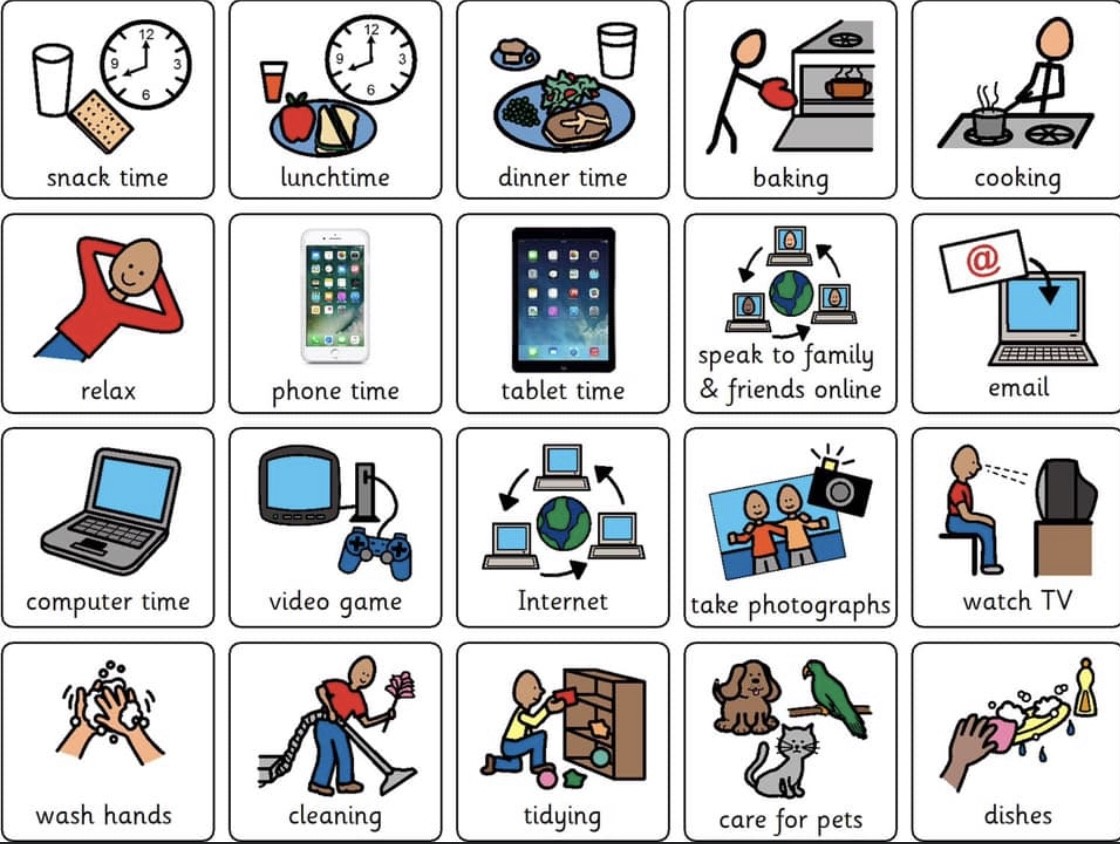 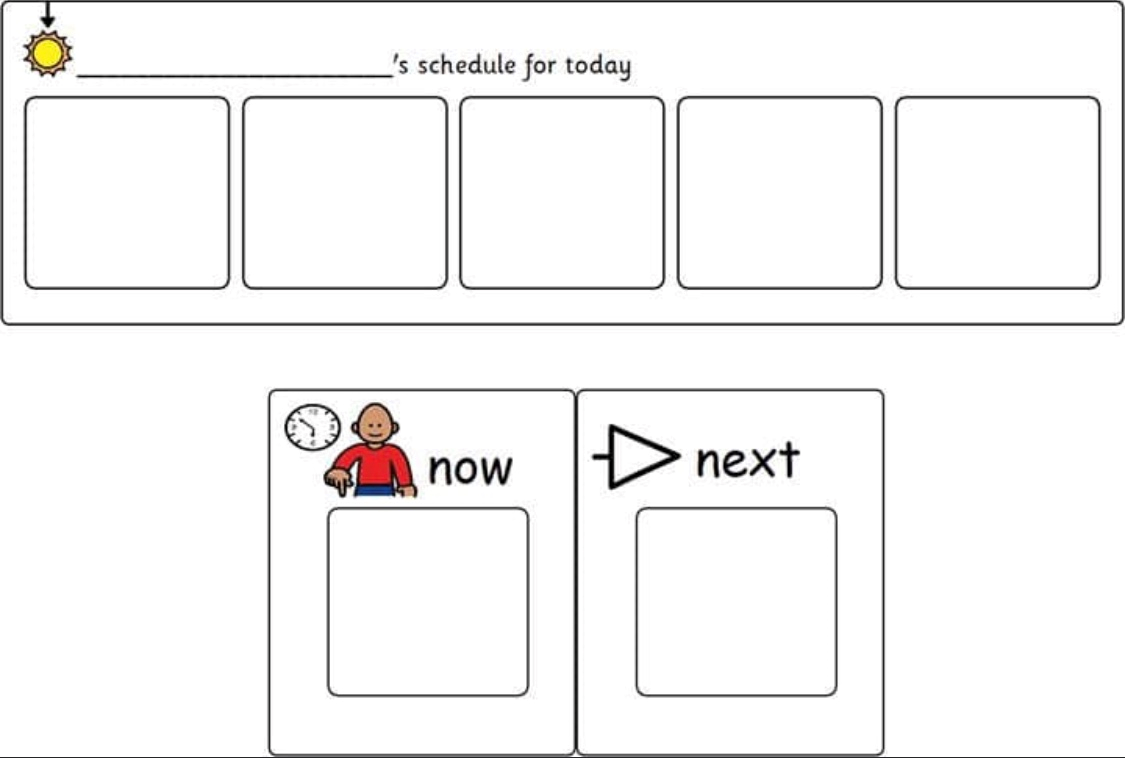 